中国通信工业协会智慧农业专业委员会 关于举办“乡村振兴背景下惠农项目申请与创建专家指导会”的通知各单位：2023年是国家全面推进乡村振兴年，并在中央一号文件强调加快建设农业强国。扶持农业农村领域的各项预算继续增加，重点扶持粮食及重要农产品保供、增产、提质。扶持种植、养殖、加工、流通、设施农业、智慧农业等板块提质升级。将农业强县、涉农企业、合作社、家庭农场，休闲农业和乡村旅游等作为重点扶持对象，做好乡村振兴带动作用。同时鼓励社会资本等多种经营模式积极参与涉农项目建设与经营。提出以产业集群、现代农业产业园、产业强镇、农业现代化示范区、乡村振兴示范县等重大项目为代表的资金扶持方式促进县域经济发展，落实乡村振兴战略全面推进。为帮助各单位掌握国家各部委最新支农惠农项目信息与申报及创建要领，做好2023年项目申报与建设工作，及项目筹备，我会研究决定继续组织召开“乡村振兴背景下惠农项目申请与创建专家指导会”具体通知如下:一、时间地点时间：2023年4月14日-16日地点：北京二、参会对象智慧农业委员会各会员单位、各级政府分管领导、涉农委办局相关负责人、行业协会负责人、农林企业负责人、合作社、家庭农场、电商平台负责人、农副产品批发市场负责人、农业科学院校等。三、授课对接专家农业农村部政策法规司、农业农村部规划设计研究院、中国农业科学院、国家发展和改革委员会、中国通信工业协会智慧农业委员会四、承办单位1）会议由北京国宏普华农业咨询有限公司具体承办。2）会议内容见附件3）联系人：李老师联系电话：13522490521（同微信）地址：北京市朝阳区光华路甲8号和乔大厦A座401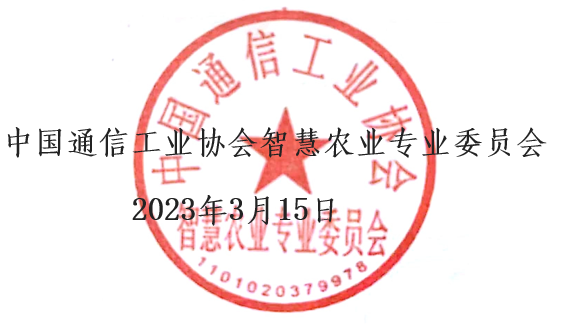 附件会议内容:（一）乡村振兴战略的相关政策解读和基本理念1、中央一号文件《国务院关于做好2023年全面推进乡村振兴重点工作的意见》及相关文件解读2、国家农业十四五规划详解3、土地利用政策与法规梳理（二）国家重点支农项目介绍1、国家级、省级现代农业产业园项目2、优势特色产业集群项目3、特色小镇项目4、农业现代化示范区5、乡村振兴示范县、乡镇、村6、一二三产业融合发展先导区项目7、国家农村产业融合发展示范园项目8、农业产业强镇示范项目  9、农业产业化联合体项目  10、数字农业建设试点项目11、高标准农田土地整理项目12、畜禽粪污资源化利用项目13、有机肥代替化肥试点项目14、绿色循环优质高效特色农业促进项目15、美丽乡村16、农商互联项目17、一村一品、一县一业18、奶业振兴行动19、产地初加工、冷链物流项目（其他涉农重点项目详解)（三）农业产业十四五规划相关政策分析1、国家十四五规划基本方针分析2、农业十四五规划调整事项与重点3、地方十四五规划如何紧跟中央编写（四）成功案例分析1、广西南宁西乡塘区“美丽南方”田园综合体2、浙江湖州安吉“田园鲁家”田园综合体3、吉林通化梅河市口田园综合体4、河北花田果巷田园综合体4、广西来宾市金凤凰国家现代农业产业园5、四川眉山市东坡区现代农业产业园6、山东省金乡县现代农业产业园（其他优秀案例分析）（五）专家一对一问题解答1、根据企业现状指导推荐适合申报项目2、申报过程中遇到问题解答与梳理3、重大项目政府名额如何协调    4、专家会诊专场（根据企业要求单独开展）国家惠农项目资金申请专家指导会报名表（4月14日）单位名称法 人法 人详细地址邮 编邮 编参会人员姓名性别职 务手机手机微信微信电 话邮箱会议费会务费3800元/限2人,同单位多增加一人加收1000元，含会议费、资料费、场地费、对接、项目策划等。会务费合计：              元。企业办理完款项将电子回单发送工作人员确认参会名额会务费3800元/限2人,同单位多增加一人加收1000元，含会议费、资料费、场地费、对接、项目策划等。会务费合计：              元。企业办理完款项将电子回单发送工作人员确认参会名额会务费3800元/限2人,同单位多增加一人加收1000元，含会议费、资料费、场地费、对接、项目策划等。会务费合计：              元。企业办理完款项将电子回单发送工作人员确认参会名额会务费3800元/限2人,同单位多增加一人加收1000元，含会议费、资料费、场地费、对接、项目策划等。会务费合计：              元。企业办理完款项将电子回单发送工作人员确认参会名额会务费3800元/限2人,同单位多增加一人加收1000元，含会议费、资料费、场地费、对接、项目策划等。会务费合计：              元。企业办理完款项将电子回单发送工作人员确认参会名额会务费3800元/限2人,同单位多增加一人加收1000元，含会议费、资料费、场地费、对接、项目策划等。会务费合计：              元。企业办理完款项将电子回单发送工作人员确认参会名额会务费3800元/限2人,同单位多增加一人加收1000元，含会议费、资料费、场地费、对接、项目策划等。会务费合计：              元。企业办理完款项将电子回单发送工作人员确认参会名额会务费3800元/限2人,同单位多增加一人加收1000元，含会议费、资料费、场地费、对接、项目策划等。会务费合计：              元。企业办理完款项将电子回单发送工作人员确认参会名额汇款账户户  名：北京国宏普华农业咨询有限公司开户行：农行北京八里桥支行                                      账  号：1104 1401 0400 16868户  名：北京国宏普华农业咨询有限公司开户行：农行北京八里桥支行                                      账  号：1104 1401 0400 16868户  名：北京国宏普华农业咨询有限公司开户行：农行北京八里桥支行                                      账  号：1104 1401 0400 16868户  名：北京国宏普华农业咨询有限公司开户行：农行北京八里桥支行                                      账  号：1104 1401 0400 16868户  名：北京国宏普华农业咨询有限公司开户行：农行北京八里桥支行                                      账  号：1104 1401 0400 16868户  名：北京国宏普华农业咨询有限公司开户行：农行北京八里桥支行                                      账  号：1104 1401 0400 16868户  名：北京国宏普华农业咨询有限公司开户行：农行北京八里桥支行                                      账  号：1104 1401 0400 16868户  名：北京国宏普华农业咨询有限公司开户行：农行北京八里桥支行                                      账  号：1104 1401 0400 16868请选择参会目的（请划√）□通过大会了解国家最新政策及扶持方向，掌握项目申报方法及申报要点；□向专家咨询企业项目，寻求合理规划；申请技能证书认证服务；□需专家到本企业考察、指导、实地探讨项目可行性与实施方案。□通过大会了解国家最新政策及扶持方向，掌握项目申报方法及申报要点；□向专家咨询企业项目，寻求合理规划；申请技能证书认证服务；□需专家到本企业考察、指导、实地探讨项目可行性与实施方案。□通过大会了解国家最新政策及扶持方向，掌握项目申报方法及申报要点；□向专家咨询企业项目，寻求合理规划；申请技能证书认证服务；□需专家到本企业考察、指导、实地探讨项目可行性与实施方案。□通过大会了解国家最新政策及扶持方向，掌握项目申报方法及申报要点；□向专家咨询企业项目，寻求合理规划；申请技能证书认证服务；□需专家到本企业考察、指导、实地探讨项目可行性与实施方案。□通过大会了解国家最新政策及扶持方向，掌握项目申报方法及申报要点；□向专家咨询企业项目，寻求合理规划；申请技能证书认证服务；□需专家到本企业考察、指导、实地探讨项目可行性与实施方案。□通过大会了解国家最新政策及扶持方向，掌握项目申报方法及申报要点；□向专家咨询企业项目，寻求合理规划；申请技能证书认证服务；□需专家到本企业考察、指导、实地探讨项目可行性与实施方案。□通过大会了解国家最新政策及扶持方向，掌握项目申报方法及申报要点；□向专家咨询企业项目，寻求合理规划；申请技能证书认证服务；□需专家到本企业考察、指导、实地探讨项目可行性与实施方案。□通过大会了解国家最新政策及扶持方向，掌握项目申报方法及申报要点；□向专家咨询企业项目，寻求合理规划；申请技能证书认证服务；□需专家到本企业考察、指导、实地探讨项目可行性与实施方案。会务组联系人：李萌老师电        话：13522490521(同微信）邮        箱：774296139@qq.com会务组联系人：李萌老师电        话：13522490521(同微信）邮        箱：774296139@qq.com会务组联系人：李萌老师电        话：13522490521(同微信）邮        箱：774296139@qq.com会务组联系人：李萌老师电        话：13522490521(同微信）邮        箱：774296139@qq.com企业联系人 ：联 系 电 话：邮       箱：企业联系人 ：联 系 电 话：邮       箱：企业联系人 ：联 系 电 话：邮       箱：企业联系人 ：联 系 电 话：邮       箱：企业联系人 ：联 系 电 话：邮       箱：